НАКАЗПО ГАННІВСЬКІЙ ЗАГАЛЬНООСВІТНІЙ ШКОЛІ І-ІІІ СТУПЕНІВПЕТРІВСЬКОЇ РАЙОННОЇ РАДИ КІРОВОГРАДСЬКОЇ ОБЛАСТІвід 02 вересня 2019 року                                                                                                    № 179с. ГаннівкаПро апробаціюінтерактивного підручника «ІТ - книга»	Відповідно до листа начальника відділу освіти райдержадміністрації від 04.06.2019 року № 01 – 35/137/1 «Про участь в апробації інтерактивного підручника «ІТ- книга»НАКАЗУЮ:1. Вчителю інформатики Ганнівської загальноосвітньої школи І-ІІІ ступенів ГАЛІБІ О.А.:1)  зареєструватися для участі в апробації «ІТ- книги» за посиланням https://forms.gle/ihYkt9ZpLTw12DNu7;2) дотримуватись вимог апробації вказаних в проекті.2. Контроль за виконанням даного наказу покласти на заступника директора з навчально-виховної роботи Ганнівської загальноосвітньої школи І-ІІІ ступенів ГРИШАЄВУ О.В. Директор школи                                                                                          О.КанівецьЗ наказом ознайомлені:                                                                          О.ГришаєваО.Галіба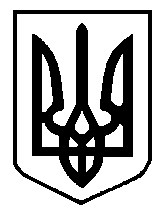 